1.2 Micro-organismes- Les microbes utiles à l’homme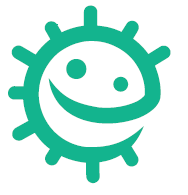 Course aux microbes ! – DTE2Procédure : Regarde dans les rangements dans la cuisine chez toi. Combien d’aliments vois-tu qui contiennent des microbes ou qui ont été produits à l’aide de microbes ? Réfléchit, avec l’aide d’un adulte à l’endroit où il faut ranger chaque aliment.	Conseil: n'oublie pas que souvent les assaisonnements de salade contiennent du vinaigre et que certains cakes et pizzas sont des pâtes à lever.Mes observations :1.	As-tu été surpris de trouver des microbes dans ta nourriture ?………………………………………………………………………………………………………………………………………………………………….………………………………………………………………………………………………………………………………………………………………….2.	Quels aliments t’ont surpris (e) ?………………………………………………………………………………………………………………………………………………………………….………………………………………………………………………………………………………………………………………………………………….3.	Y avait-il des aliments nécessitant un rangement spécial, par exemple au réfrigérateur ?………………………………………………………………………………………………………………………………………………………………….………………………………………………………………………………………………………………………………………………………………….4.	Est-ce que certains d’entre eux pourraient te rendre malades s’ils n’étaient pas correctement conservés ?………………………………………………………………………………………………………………………………………………………………….………………………………………………………………………………………………………………………………………………………………….AlimentPrésence de microbesOù cet aliment doit-il être rangé ?Coche si tu en as chez toiViande de poulet cruBactérieViande hachéeBactérieFromage bleuChampignonYaourtBactérieCarottesBactéries sur des carottes salesCéréales pour le petit déjeunerPas de microbesPainLevures utilisées pour faire du painSaladeBactéries ou virus avant lavageSodaPas de microbe avant ouverturepizzaLevures utilisées pour faire la pâte à pizza